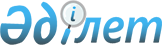 О составе Консультативного комитета по нефти и газу и признании утратившими силу некоторых решений Коллегии Евразийской экономической комиссииРаспоряжение Коллегии Евразийской экономической комиссии от 24 февраля 2015 года № 10.
      На основании Решения Высшего Евразийского экономического совета от 23 декабря 2014 г. № 105 "О досрочном прекращении полномочий члена Коллегии Евразийской экономической комиссии", Решения Высшего Евразийского экономического совета от 23 декабря 2014 г. № 106 "О назначении члена Коллегии Евразийской экономической комиссии" и предложений органов исполнительной власти государств – членов Евразийского экономического союза: 
      1. Утвердить прилагаемый состав Консультативного комитета по нефти и газу.
      2. Утратил силу распоряжением Коллегии Евразийской экономической комиссии от 09.03.2016 № 20 (вступает в силу с даты его опубликования на официальном сайте Евразийского экономического союза в информационно-телекоммуникационной сети "Интернет").
      3. Признать утратившими силу:
      абзац третий пункта 2 и пункт 3 Решения Коллегии Евразийской экономической комиссии от 28 июня 2012 г. № 195 "О Консультативном комитете по нефти и газу";
      Решение Коллегии Евразийской экономической комиссии от 5 февраля 2013 г. № 16 "О внесении изменений в состав Консультативного комитета по нефти и газу";
      Решение Коллегии Евразийской экономической комиссии от 1 октября 2013 г. № 202 "О внесении изменений в состав Консультативного комитета по нефти и газу".
      4. Настоящее распоряжение вступает в силу по истечении 10 календарных дней с даты его официального опубликования. СОСТАВ
Консультативного комитета по нефти и газу
      Сноска. Состав с изменениями, внесенными распоряжениями Коллегии Евразийской экономической комиссии от 12.10.2015 № 113 (вступает в силу по истечении 10 календарных дней с даты его официального опубликования); от 09.03.2016 № 20 (вступает в силу с даты его опубликования на официальном сайте Евразийского экономического союза в информационно-телекоммуникационной сети "Интернет"); от 14.06.2016 № 82 (вступает в силу с даты его опубликования на официальном сайте Евразийского экономического союза в информационно-телекоммуникационной сети "Интернет"); от 13.12.2016 № 203 (вступает в силу с даты его опубликования на официальном сайте Евразийского экономического союза); от 18.07.2017 № 84 (вступает в силу с даты его опубликования на официальном сайте Евразийского экономического союза); от 07.11.2017 № 146 (вступает в силу с даты его опубликования на официальном сайте Евразийского экономического союза); от 22.05.2018 № 94 (вступает в силу с даты его опубликования на официальном сайте Евразийского экономического союза); от 19.02.2019 № 30 (вступает в силу с даты его опубликования на официальном сайте Евразийского экономического союза); от 20.01.2020 № 14  (вступает в силу с даты его опубликования на официальном сайте Евразийского экономического союза); от 23.06.2020 № 76 (вступает в силу с даты его опубликования на официальном сайте Евразийского экономического союза); от 25.05.2021 № 83 (вступает в силу с даты его опубликования на официальном сайте Евразийского экономического союза); от 09.11.2021 № 181 (вступает в силу с даты его опубликования на официальном сайте Евразийского экономического союза); от 23.05.2022 № 85 (вступает в силу с даты его опубликования на официальном сайте Евразийского экономического союза).
					© 2012. РГП на ПХВ «Институт законодательства и правовой информации Республики Казахстан» Министерства юстиции Республики Казахстан
				
Председатель Коллегии
Евразийской экономической комиссии
В. ХристенкоУТВЕРЖДЕН
распоряжением Коллегии
Евразийской экономической комиссии
от 24 февраля 2015 г. № 10
От Республики Армения
От Республики Армения
От Республики Армения
Баграмян
Гарегин Каджикович
–
председатель Комиссии по регулированию общественных услуг Республики Армения
Акопян Ашот Робертович
-
заместитель генерального директора – главный инженер закрытого акционерного общества "Газпром Армения"
Мелконян
Тигран Шагенович
–
начальник Управления энергетики Министерства территориального управления и инфраструктур Республики Армения
Аветисян
Анаит Георгиевна
–
начальник отдела международного сотрудничества Комиссии по регулированию общественных услуг Республики Армения
Мовсесян Карен Юрикович
-
заместитель генерального директора по экономике и финансам закрытого акционерного общества "Газпром Армения"
Варданян Акоб Гагикович
–
заместитель Министра территориального управления и инфраструктур Республики Армения 
Госалмян Айк Азатович
–
начальник Управления по финансово-техническому анализу Комиссии по регулированию общественных услуг Республики Армения
Казарян Лиана Аветиковна
–
главный специалист Департамента Евразийского экономического союза и внешней торговли Министерства экономики Республики Армения
Карапетян Наира Куйбышевна
–
начальник Департамента Евразийского экономического союза и внешней торговли Министерства экономики Республики Армения
Месропян Месроп Ваникович
–
член Комиссии по регулированию общественных услуг Республики Армения
Мовсисян Эмма Александровна
–
заместитель начальника Департамента Евразийского экономического союза и внешней торговли Министерства экономики Республики Армения
Улиханян Ашот Леваевич
–
начальник Управления по тарифной политике Комиссии по регулированию общественных услуг Республики Армения
Асланян 
Аршак Маратович
–
заместитель Министра экономики Республики Армения 
От Республики Беларусь
От Республики Беларусь
От Республики Беларусь
Бибиков Денис Владимирович
–
начальник Управления топливно-энергетического комплекса, нефтехимии и жилищно-коммунального хозяйства Министерства антимонопольного регулирования и торговли Республики Беларусь
Вежновец Иван Валерьевич
–
первый заместитель Министра антимонопольного регулирования и торговли Республики Беларусь
Зорич
Андрей Михайлович
–
начальник Управления стратегического развития и внешнего инвестиционного сотрудничества  Министерства энергетики Республики Беларусь
Сизов Владимир Васильевич 
–
заместитель председателя концерна "Белнефтехим"  
Киселев Владимир Григорьевич
–
заместитель генерального директора государственного производственного объединения "Белтопгаз"
Мороз Денис Равильевич
–
заместитель Министра энергетики Республики Беларусь 
Стречень Татьяна Евгеньевна
–
начальник отдела координации интеграционных процессов концерна "Белнефтехим" 
Фомин Игорь Алексеевич
–
начальник главного управления внешнеэкономических связей концерна "Белнефтехим" 
Шавловский 
Дмитрий Васильевич
–
первый заместитель генерального директора государственного производственного объединения "Белтопгаз" 
От Республики Казахстан
От Республики Казахстан
От Республики Казахстан
Абсаттарова
Маржан Несипбековна
-
руководитель Управления топливно-энергетического комплекса Комитета по защите и развитию конкуренции Министерства национальной экономики Республики Казахстан
Кудайбергенов Куаныш Мерекеевич
–
директор Департамента развития нефтяной промышленности Министерства энергетики Республики Казахстан
Ашитов Серик Батыржанович 
–
руководитель управления таможенно-тарифного регулирования Департамента внешнеторговой деятельности Министерства торговли и интеграции Республики Казахстан 
Жуманалин Ерлан Каратаевич
–
эксперт департамента по тарифной политике и инвестиционных проектов акционерного общества "КазТрансГаз" 
Журебеков Мурат Утемисович
–
вице-министр энергетики Республики Казахстан
Магауов Асет Маратович
–
вице-министр энергетики Республики Казахстан
Несонов Евгений Григорьевич
–
директор департамента по транспортировке, хранению и маркетингу товарного газа акционерного общества "КазТрансГаз"
Рахимжанова Асел Карамурзаевна
–
Турарбекова Дидар Аманжоловна
–
главный эксперт Департамента развития нефтяной промышленности Министерства энергетики Республики Казахстан
Архангельская Елена Алексеевна
–
главный эксперт управления развития индустриального и инфраструктурного сотрудничества Департамента экономической интеграции Министерства торговли и интеграции Республики Казахстан 
Досумов Данияр Нуржанович
–
заместитель директора Департамента экономической интеграции Министерства торговли и интеграции Республики Казахстан 
Танкау Гульшат Еркегаликызы
–
главный эксперт управления технического регулирования и интеграции Департамента газа и нефтегазохимии Министерства энергетики Республики Казахстан 
Темирханов Ерканат Уакбаевич
–
советник председателя правления акционерного общества "КазТрансГаз"
Абсаттарова Маржан Несипбековна
–
директор Департамента топливно-энергетического комплекса Агентства по защите и развитию конкуренции Республики Казахстан
Абытов 
Фархат Хакымжанович
–
исполнительный директор Казахстанской ассоциации организаций нефтегазового и энергетического комплекса "KAZENERGY"
Аллаярбек 
Жанар Аллаярбековна
–
директор департамента по инвестиционной и ценовой политике акционерного общества "КазТрансГаз" 
Избасов 
Кайрат Бисенбаевич
–
руководитель управления аналитической работы Департамента транспортировки и переработки нефти Министерства энергетики Республики Казахстан 
Исаков 
Жайдарман Азимханович
–
заместитель генерального директора акционерного общества "КазТрансОйл" 
Калмен 
Арман Анурбекулы
–
заместитель директора департамента маркетинга газа акционерного общества "КазТрансГаз" 
Кисметов 
Абзал Жумабаевич
–
заместитель генерального директора акционерного общества "Интергаз Центральная Азия" 
Нушаруан 
Лесбекулы
–
главный эксперт Управления регулирования в сфере транспортировки нефти и газа Комитета по регулированию естественных монополий Министерства национальной экономики Республики Казахстан
Рахметбаева 
Сана Муратовна
–
эксперт департамента экономической интеграции Национальной палаты предпринимателей Республики Казахстан "Атамекен"
Салимгереев 
Бауржан Ондасинович
–
директор Департамента транспортировки и переработки нефти Министерства энергетики 
Республики Казахстан 
Сергалиев 
Рустем Акылбекович
–
заместитель директора департамента по развитию нефтегазовой отрасли Казахстанской ассоциации организаций нефтегазового и энергетического комплекса "KAZENERGY" 
Сисенов 
Айдар Ахметкалиевич 
–
заместитель генерального директора по маркетингу акционерного общества "КазТрансГаз Аймак" 
Ташимов 
Дияс Талгатбекович 
–
директор департамента по развитию нефтегазовой отрасли Казахстанской ассоциации организаций нефтегазового и энергетического комплекса "KAZENERGY" 
Жуманалин 
Ерлан Каратаевич
–
эксперт департамента по инвестиционной и ценовой политике акционерного общества
"КазТрансГаз"
Журебеков 
Мурат Утемисович
–
первый вице-министр энергетики Республики Казахстан 
Найзабеков 
Бекмурат Толбаевич 
–
директор департамента маркетинга и сбыта акционерного общества "Национальная компания "КазМунайГаз"
Несонов 
Евгений Григорьевич
–
директор департамента маркетинга газа акционерного общества "КазТрансГаз"
Турарбекова 
Дидар Аманжоловна
–
главный эксперт Департамента транспортировки и переработки нефти Министерства энергетики 
Республики Казахстан; 
Абдрахманов
Ерлан Нурланович
–
ведущий эксперт управления транспортировки и логистики департамента транспортировки нефти акционерного общества "Национальная компания КазМунайГаз" 
Адилов
Талгат Адилович
–
первый заместитель генерального директора акционерного общества "Интергаз Центральная Азия" 
Гринюк
Евгений Владимирович
–
директор производственно-технического департамента акционерного общества "Интергаз Центральная Азия" 
Джанайдар
Дина
–
директор юридического департамента акционерного общества "Национальная компания "QazaqGaz"
Ербатыров
Кайрат Каирович
–
руководитель управления развития индустриального и инфраструктурного сотрудничества Департамента экономической интеграции Министерства торговли и интеграции Республики Казахстан
Ешмухан
Нурсултан Дауренович
–
заместитель директора Департамента газа и нефтегазохимии Министерства энергетики Республики Казахстан
Жакупов
Амир Мирасович
–
руководитель управления нефти и газа Департамента топливно-энергетического комплекса Агентства по защите и развитию конкуренции Республики Казахстан
Казанбаев
Ержан Калдыбаевич 
–
председатель Комитета торговли Министерства торговли и интеграции Республики Казахстан
Кайриева
Анар Адилхановна 
–
эксперт Департамента экспертизы проектов по международной экономической интеграции Министерства юстиции Республики Казахстан
Касенов
Арман Гинаятович 
–
заместитель председателя правления по стратегии и бизнес-развитию акционерного общества "Национальная компания "QazaqGaz"
Кудайбергенов
Динмухаммед Нурланулы
–
управляющий директор – директор департамента базовых отраслей и экологии Национальной палаты предпринимателей Республики Казахстан "Атамекен" 
Нагым
Салим Жанабаевич
–
директор Департамента газа и нефтегазохимии Министерства энергетики Республики Казахстан
Ракымбаев
Казбек Аззатович 
–
эксперт Управления биржевой торговли Комитета торговли Министерства торговли и интеграции Республики Казахстан
Сагиев
Эрик Бекбулатович
–
заместитель генерального директора по транспортировке акционерного общества "КазТрансОйл"
Сейдалина
Асель Жанабаевна 
–
руководитель управления Департамента экспертизы проектов по международной экономической интеграции Министерства юстиции Республики Казахстан
Сейлканова
Гульдария Айтуаровна
–
главный эксперт управления таможенно-тарифного регулирования Департамента внешнеторговой деятельности Министерства торговли и интеграции Республики Казахстан
Толешов
Мейирхан Бурханбекович 
–
заместитель председателя Комитета торговли Министерства торговли и интеграции Республики Казахстан
Юсупов
Ерлан Нурланович
–
начальник управления маркетинга нефтепродуктов акционерного общества "Национальная компания КазМунайГаз" 
Архангельская
Елена Алексеевна
–
руководитель управления многостороннего сотрудничества Департамента международного сотрудничества Министерства энергетики Республики Казахстан
Ашитов
Серик Батыржанович
–
заместитель директора Департамента внешнеторговой деятельности Министерства торговли и интеграции Республики Казахстан
Жуманалин
Ерлан Каратаевич
–
главный менеджер департамента ценовой политики и мониторинга акционерного общества "Национальная компания "QazaqGaz"
Исаков
Жайдарман Азимханович
–
управляющий директор по юридическим вопросам акционерного общества "КазТрансОйл"
Калмен
Арман Анурбекулы
–
главный менеджер департамента маркетинга акционерного общества "Национальная компания "QazaqGaz"
Несонов
Евгений Григорьевич
–
директор департамента маркетинга акционерного общества "Национальная компания "QazaqGaz"
от Кыргызской Республики
от Кыргызской Республики
от Кыргызской Республики
Мураталиев Тимур Тургуналиевич 
–
главный инженер открытого акционерного общества "Кыргызнефтегаз"
Гребенюк Александр Анатольевич
–
заместитель генерального директора по производству общества с ограниченной ответственностью "Газпром Кыргызстан"
Казымбекова Светлана Рыскулбековна
–
заведующая сектором по работе с Евразийским экономическим союзом Управления машиностроения, металлургии и строительных материалов Государственного комитета промышленности, энергетики и недропользования Кыргызской Республики 
Макеева Жылдыз Рыскельдиевна
–
ведущий специалист отдела топливных ресурсов и теплоснабжения Государственного комитета промышленности, энергетики и недропользования Кыргызской Республики  
Абакиров Айбек Суйундукович
–
главный специалист управления лицензирования и контроля Государственного агентства по регулированию топливно-энергетического комплекса при Министерстве энергетики и промышленности Кыргызской Республики 
Айдарова Миргуль Мырзагельдиевна
–
заместитель директора Государственного агентства по регулированию топливно-энергетического комплекса при Министерстве энергетики и промышленности Кыргызской Республики 
Алдаяров Арзымат Нуркулович
–
заместитель генерального директора общества с ограниченной ответственностью "Газпром Кыргызстан"
Казымбекова Светлана Рыскулбековна
–
заведующая сектором анализа, прогноза, развития и кооперации Евразийского экономического союза Министерства энергетики и промышленности Кыргызской Республики 
Макеева Жылдыз Рыскельдиевна
–
ведущий специалист отдела топлива, газа и теплоснабжения Министерства энергетики и промышленности Кыргызской Республики 
Абдурасулова
Светлана Камбаровна
–
заведующая отделом топлива, газа и теплоснабжения Министерства энергетики Кыргызской Республики
Ибраев
Таалайбек Омукеевич
–
заместитель Министра энергетики Кыргызской Республики
Абакиров
Айбек Суйундукович
–
начальник управления лицензирования и контроля Департамента по регулированию топливно-энергетического комплекса при Министерстве энергетики Кыргызской Республики 
Макеева
Жылдыз Рыскельдиевна
–
главный специалист отдела топлива, газа и теплоснабжения Министерства энергетики Кыргызской Республики
От Российской Федерации
От Российской Федерации
От Российской Федерации
Короткова Марина Андреевна
–
заместитель начальника отдела контроля взимания таможенных платежей при декларировании отдельных категорий товаров Главного управления федеральных таможенных доходов и тарифного регулирования Федеральной таможенной службы
Лебединская
Елена Викторовна
–
директор Департамента доходов Министерства финансов Российской Федерации
Рубцов Антон Сергеевич 
–
директор Департамента переработки нефти и газа Министерства энергетики Российской Федерации 
Сорокин Павел Юрьевич 
–
заместитель Министра энергетики Российской Федерации 
Домбровский Евгений Александрович
–
заместитель директора Департамента бюджетной политики и стратегического планирования Министерства финансов Российской Федерации 
Исляев Тимур Рифадович
–
эксперт по стандартизации, генеральный директор и партнер общества с ограниченной ответственностью "ДЖИАРТИ Консалтинг" (GRT Consulting) 
Нестерчук Юлия Николаевна
–
директор Департамента евразийской интеграции Министерства экономического развития Российской Федерации
Бурмистрова Елена Викторовна
–
заместитель председателя правления публичного акционерного общества "Газпром" 
Хатьков Виталий Юрьевич
–
начальник департамента публичного акционерного общества "Газпром" 
Верхов Артем Александрович
–
заместитель директора Департамента нефтегазового комплекса Министерства энергетики Российской Федерации 
Голуб Александр Иванович
–
заместитель начальника Управления регулирования топливно-энергетического комплекса и химической промышленности Федеральной антимонопольной службы 
Добкин Алексей Геннадьевич
–
заместитель директора Департамента евразийской интеграции Министерства экономического развития Российской Федерации
Кабаков Роман Игоревич
–
заместитель директора Департамента нефтегазового комплекса Министерства энергетики Российской Федерации 
Коньков Константин Павлович
–
заместитель начальника Управления регулирования топливно-энергетического комплекса и химической промышленности Федеральной антимонопольной службы 
Королев Виталий Геннадьевич
–
заместитель руководителя Федеральной антимонопольной службы 
Мамин Илья Русланович
–
начальник отдела газовой промышленности Управления регулирования топливно-энергетического комплекса и химической промышленности Федеральной антимонопольной службы 
Марков Владимир Константинович
–
член правления – начальник департамента публичного акционерного общества "Газпром";
Рубцов Антон Сергеевич
–
директор Департамента нефтегазового комплекса Министерства энергетики Российской Федерации
Цышевская 
Елена Витальевна 
–
начальник Управления регулирования топливно-энергетического комплекса и химической промышленности Федеральной антимонопольной службы;
Абрамова
Мария Викторовна
–
советник президента публичного акционерного общества "Транснефть"
Каланда
Владимир Александрович
–
заместитель вице-президента публичного акционерного общества "Транснефть"
Кацал
Игорь Николаевич
–
советник президента публичного акционерного общества "Транснефть" – заместитель 
вице-президента 
Рамазанов
Нух Керимович
–
начальник отдела транспортировки нефти и нефтепродуктов Управления регулирования топливно-энергетического комплекса и химической промышленности Федеральной антимонопольной службы 
Ращуков
Сергей Александрович
–
начальник отдела отраслевого регулирования в Евразийском экономическом союзе Департамента евразийской интеграции Министерства экономического развития Российской Федерации 
Яценко
Никита Александрович
–
заместитель директора правового департамента публичного акционерного общества "Транснефть;
Мамин
Илья Русланович
–
заместитель начальника Управления регулирования топливно-энергетического комплекса и химической промышленности Федеральной антимонопольной службы 
Нестерчук
Юлия Николаевна
–
директор Департамента экономического сотрудничества со странами Содружества Независимых Государств Министерства экономического развития Российской Федерации
Сорокин
Павел Юрьевич
–
первый заместитель Министра энергетики Российской Федерации;